AMAÇ: Soğutma Deney Düzeneğini iş emniyetine ve dersin eğitim planına uygun doğru bir şekilde kullanılmasını sağlamakSORUMLULAR: Görevli Öğretim Elemanları ve İdari PersonelUYGULAMAGENEL KURALLARKullanmasını bilmediğin ve/ve arızalı uyarısı bulunan makineleri kullanmaİş güvenliği kurallarına ve asılı olan uyarılara dikkat et ve iş önlüğü kullanKompresörlere ve Evaporatör ve Kondanser fanlarına dikkat et.Bakır borulara ve sensörlere mıknatıs ile dokunmaSOĞUTMA DENEY DÜZENEĞİ ÇALIŞTIRMA TALİMATI  Ana salter açılır.Yapılacak deneye uygun valfler açılır.Evaporatör ve kondenser fanları açılır.Kompresör/ler çalıştırılır.Basınç vanası ile istenilen basınçlar ayarlanır.Değerler ve sıcaklıklar kontrol edilir.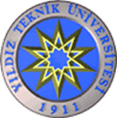 GEMİ İNŞAATI VE DENİZCİLİK FAKÜLTESİTERMODINAMIK VE SOĞUTMA IKLIMLENDIRME LABORATUVARISOĞUTMA DENEY DÜZENEĞI ÇALIŞTIRMA TALIMATIDoküman NoTL-252GEMİ İNŞAATI VE DENİZCİLİK FAKÜLTESİTERMODINAMIK VE SOĞUTMA IKLIMLENDIRME LABORATUVARISOĞUTMA DENEY DÜZENEĞI ÇALIŞTIRMA TALIMATIİlk Yayın Tarihi18.04.2016GEMİ İNŞAATI VE DENİZCİLİK FAKÜLTESİTERMODINAMIK VE SOĞUTMA IKLIMLENDIRME LABORATUVARISOĞUTMA DENEY DÜZENEĞI ÇALIŞTIRMA TALIMATIRevizyon TarihiGEMİ İNŞAATI VE DENİZCİLİK FAKÜLTESİTERMODINAMIK VE SOĞUTMA IKLIMLENDIRME LABORATUVARISOĞUTMA DENEY DÜZENEĞI ÇALIŞTIRMA TALIMATIRevizyon No00GEMİ İNŞAATI VE DENİZCİLİK FAKÜLTESİTERMODINAMIK VE SOĞUTMA IKLIMLENDIRME LABORATUVARISOĞUTMA DENEY DÜZENEĞI ÇALIŞTIRMA TALIMATISayfa1/1